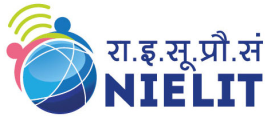 NIELIT ChandigarhNIELIT ChandigarhNIELIT ChandigarhNIELIT ChandigarhNIELIT ChandigarhNIELIT Chandigarh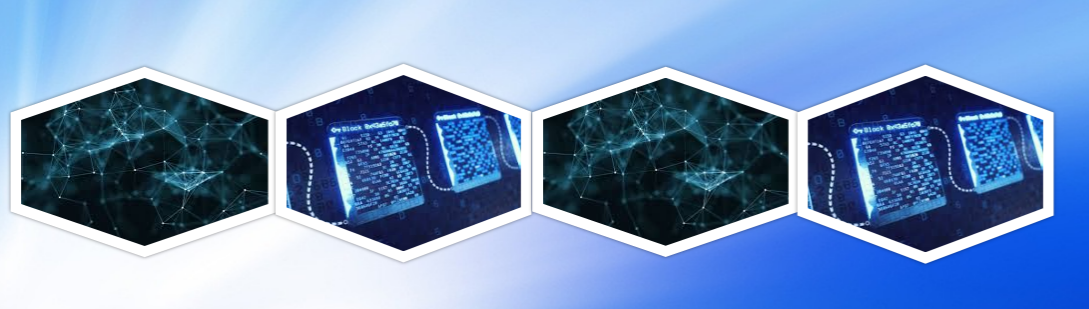 About NIELITAbout NIELITAbout NIELITNIELIT is an autonomous Scientific Society under the administrative control of Ministry of Electronics & Information Technology (MeitY), Government of India. NIELIT Chandigarh was established in 1978 to provide professional services in the areas of Information, Electronics & Communication Technology (IECT). NIELIT Chandigarh is engaged in development of industry oriented quality education and training programmes in the state-of-the-art areas. NIELIT is an autonomous Scientific Society under the administrative control of Ministry of Electronics & Information Technology (MeitY), Government of India. NIELIT Chandigarh was established in 1978 to provide professional services in the areas of Information, Electronics & Communication Technology (IECT). NIELIT Chandigarh is engaged in development of industry oriented quality education and training programmes in the state-of-the-art areas. NIELIT is an autonomous Scientific Society under the administrative control of Ministry of Electronics & Information Technology (MeitY), Government of India. NIELIT Chandigarh was established in 1978 to provide professional services in the areas of Information, Electronics & Communication Technology (IECT). NIELIT Chandigarh is engaged in development of industry oriented quality education and training programmes in the state-of-the-art areas. NIELIT is an autonomous Scientific Society under the administrative control of Ministry of Electronics & Information Technology (MeitY), Government of India. NIELIT Chandigarh was established in 1978 to provide professional services in the areas of Information, Electronics & Communication Technology (IECT). NIELIT Chandigarh is engaged in development of industry oriented quality education and training programmes in the state-of-the-art areas. NIELIT is an autonomous Scientific Society under the administrative control of Ministry of Electronics & Information Technology (MeitY), Government of India. NIELIT Chandigarh was established in 1978 to provide professional services in the areas of Information, Electronics & Communication Technology (IECT). NIELIT Chandigarh is engaged in development of industry oriented quality education and training programmes in the state-of-the-art areas. NIELIT is an autonomous Scientific Society under the administrative control of Ministry of Electronics & Information Technology (MeitY), Government of India. NIELIT Chandigarh was established in 1978 to provide professional services in the areas of Information, Electronics & Communication Technology (IECT). NIELIT Chandigarh is engaged in development of industry oriented quality education and training programmes in the state-of-the-art areas. NIELIT is an autonomous Scientific Society under the administrative control of Ministry of Electronics & Information Technology (MeitY), Government of India. NIELIT Chandigarh was established in 1978 to provide professional services in the areas of Information, Electronics & Communication Technology (IECT). NIELIT Chandigarh is engaged in development of industry oriented quality education and training programmes in the state-of-the-art areas. NIELIT is an autonomous Scientific Society under the administrative control of Ministry of Electronics & Information Technology (MeitY), Government of India. NIELIT Chandigarh was established in 1978 to provide professional services in the areas of Information, Electronics & Communication Technology (IECT). NIELIT Chandigarh is engaged in development of industry oriented quality education and training programmes in the state-of-the-art areas. About CourseAbout CourseAbout CourseCourse ObjectiveCourse ObjectiveThe course will introduce with the concept of MongoDB.  It will help understand how NOSQL   is driving major technological and cultural change in the industry.The course will introduce with the concept of MongoDB.  It will help understand how NOSQL   is driving major technological and cultural change in the industry.The course will introduce with the concept of MongoDB.  It will help understand how NOSQL   is driving major technological and cultural change in the industry.The course will introduce with the concept of MongoDB.  It will help understand how NOSQL   is driving major technological and cultural change in the industry.The course will introduce with the concept of MongoDB.  It will help understand how NOSQL   is driving major technological and cultural change in the industry.The course will introduce with the concept of MongoDB.  It will help understand how NOSQL   is driving major technological and cultural change in the industry.The learner   in this course will have overview about MongoDB.The learner   in this course will have overview about MongoDB.Brief ContentsBrief ContentsBrief ContentsBrief ContentsBrief ContentsBrief ContentsBrief ContentsBrief ContentsIntroduction to MongoDB - Architecture and Installation.Schema Design and Data Modelling.CRUD Operations. Indexing and Aggregation Framework.MongoDB Administration. Introduction to MongoDB - Architecture and Installation.Schema Design and Data Modelling.CRUD Operations. Indexing and Aggregation Framework.MongoDB Administration. Introduction to MongoDB - Architecture and Installation.Schema Design and Data Modelling.CRUD Operations. Indexing and Aggregation Framework.MongoDB Administration. Introduction to MongoDB - Architecture and Installation.Schema Design and Data Modelling.CRUD Operations. Indexing and Aggregation Framework.MongoDB Administration. Introduction to MongoDB - Architecture and Installation.Schema Design and Data Modelling.CRUD Operations. Indexing and Aggregation Framework.MongoDB Administration. EligibilityAny under-graduate with knowledge of ComputersAny under-graduate with knowledge of ComputersAny under-graduate with knowledge of ComputersAny under-graduate with knowledge of ComputersDurationDuration1 Week  Fees  Rs 600+ GSTFor further details, Contact:	For further details, Contact:	For further details, Contact:	For further details, Contact:	For further details, Contact:	For further details, Contact:	For further details, Contact:	For further details, Contact:	Permanent CampusBada Phull, Birla Farms, Ropar-140001Phone: 01881-257005,257006 Mobile: 9779131848Permanent CampusBada Phull, Birla Farms, Ropar-140001Phone: 01881-257005,257006 Mobile: 9779131848Permanent CampusBada Phull, Birla Farms, Ropar-140001Phone: 01881-257005,257006 Mobile: 9779131848Permanent CampusBada Phull, Birla Farms, Ropar-140001Phone: 01881-257005,257006 Mobile: 9779131848Facility at ChandigarhIETE Building, Sector 30-B, Chandigarh 160030Phone: 0172-2650121,  Mobile: 9779131848Facility at ChandigarhIETE Building, Sector 30-B, Chandigarh 160030Phone: 0172-2650121,  Mobile: 9779131848Facility at ChandigarhIETE Building, Sector 30-B, Chandigarh 160030Phone: 0172-2650121,  Mobile: 9779131848Facility at ChandigarhIETE Building, Sector 30-B, Chandigarh 160030Phone: 0172-2650121,  Mobile: 9779131848Email: training.chd@nielit.gov.in Email: training.chd@nielit.gov.in Email: training.chd@nielit.gov.in Email: training.chd@nielit.gov.in Visit: www.nielit.gov.in/chandigarhVisit: www.nielit.gov.in/chandigarhVisit: www.nielit.gov.in/chandigarhVisit: www.nielit.gov.in/chandigarh